	บันทึกข้อความ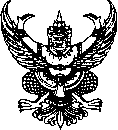 ส่วนราชการ                                        ที่   	วันที่     เรื่อง   ขอส่งเอกสารประกอบการสอน/เอกสารคำสอน แก้ไขตามข้อเสนอแนะของคณะกรรมการตรวจสอบฯเรียน	คณบดีคณะวิทยาศาสตร์และเทคโนโลยีการเกษตร ผ่าน รองคณบดี ........  ผ่าน หัวหน้าสาขา..............		อ้างถึงบันทึกข้อความที่ อว ๐๖๕๔.๐๓(วก)/............  ลงวันที่ ...................  เรื่อง แจ้งผลการประเมินเอกสารประกอบการสอน รายวิชา “......................”   ซึ่งขอให้ดิฉัน/กระผม ....................  ผู้ยื่นขอกำหนดตำแหน่งผู้ช่วยศาสตราจารย์/รองศาสตราจารย์ ในสาขาวิชา..................... (รหัส .............)  แก้ไขเอกสารประกอบการสอน/เอกสารคำสอน ตามที่คณะกรรมการตรวจสอบและรับรองการเผยแพร่ผลงานทางวิชาการฯ เสนอแนะ นั้นบัดนี้ดิฉัน/กระผม ได้ดำเนินการแก้ไขเป็นที่เรียบร้อยแล้ว จึงขอจัดส่งเอกสารประกอบการสอน/เอกสารคำสอน รายวิชา “.....................” (แก้ไขครั้งที่ ๒) จำนวน ๔ เล่ม ให้กับคณะวิทยาศาสตร์และเทคโนโลยีการเกษตร เพื่อดำเนินการในส่วนที่เกี่ยวข้องต่อไปจึงเรียนมาเพื่อโปรดทราบและพิจารณา(นาง/นางสาว/นาย/ผู้ช่วยศาสตราจารย์...............................................)ผู้ยื่นขอกำหนดตำแหน่งผู้ช่วยศาสตราจารย์/รองศาสตราจารย์การปรับปรุงแก้ไขเอกสารประกอบการสอน/เอกสารคำสอน รายวิชา                                    .ตามข้อเสนอแนะคณะกรรมการตรวจสอบและรับรองผลงานทางวิชาการ**************************ข้อเสนอแนะจากคณะกรรมการตรวจสอบปรับปรุงแก้ไขตามข้อเสนอแนะ